MODÈLE de Plan opérationnel pour la Covid-19 - QuébecLe présent document est un modèle de Plan opérationnel pour la Covid-19 pour le Québec. À mesure que la pandémie progresse, les inspecteurs provinciaux visitent les lieux de travail afin de s'assurer que des mesures de contrôle sont bien en place. Ce modèle pourrait servir de point de départ pour l’établissement d’un plan opérationnel pour la COVID-19. Note: Ce modèle est générique. Consultez les exigences de votre autorité de santé publique locale pour élaborer votre plan opérationnel pour la COVID-19.Cliquez sur le lien ci-dessous pour une trousse d’outils COVID-19 pour l’ensemble des secteurs d’activités: https://www.cnesst.gouv.qc.ca/salle-de-presse/covid-19/Pages/trousse.aspxRenseignements sur l’entrepriseNom de l’entreprise: Entreprise ABCDate à laquelle le document a été rempli: 20 novembre 2020Développé par: Julie Smith  Poste: Gestionnaire des RHAutres personnes consultées (Comité de sécurité ou le délégué à la sécurité):Comité de sécurité et la directionDate de la dernière révision: 20 novembre 2020Mesures pour s’assurer que nos employés sachent comment se protéger des risques d'exposition à la COVID-19: Tenue de réunions quotidiennes afin de répondre aux questions et de communiquer les mises à jour concernant la COVID-19.Séance d’information sur les ÉPI (Masques, gants, etc.)Séance d’informations sur le lavage/désinfection des mains.Rédaction, communication et affichage sur le babillard SST de l’Évaluation des risques organisationnels pour la COVID-19. Affichage des procédures concernant la COVID-19 (incluant le port du masque, la distanciation physique, le lavage des mains, etc.) Mises à jour de la Santé publique, du gouvernement et des bulletins de nouvelles. Formation en ligne sur la COVID-19:Équipements de protection individuelle pour la COVID-19Considérations organisationnelles pour la COVID-19 Manutention des matériaux – Protégez vos employés de la COVID-19Les bases de la protection COVID-19 Affiches et dépistage de la COVID-19Se protéger de la COVID-19 en dehors du travail. Mesures pour le dépistage de la COVID-19 Les employés procèdent à une auto-évaluation personnelle de leurs symptômes à l'aide du questionnaire avant d’entrer sur les lieux de travail. Les employés ont 2 options: Remplir le questionnaire en ligne sur Système 24-7 avant de quitter leur lieu de résidence Remplir et signer le questionnaire avant d’entrer sur les lieux de travail. Révision du questionnaire par le responsable désigné (habituellement le gestionnaire du département). Conservez les copies des questionnaires dans le département des RH. Classez les questionnaires par date avec une copie de l’horaire de la journée. Un employé avec un questionnaire positif en ligne ne doit pas se présenter au travail et doit aviser son superviseur/gestionnaire et/ou les autorités de Santé publique locales pour les indications à suivre. Un employé avec un questionnaire positif doit porter un masque de procédure et être isolé dans un local immédiatement. Puisqu’il doit être retiré du milieu de travail, un appel au 1 877 644-4545 lui permettra d’obtenir les indications à suivre. Consultez le questionnaire ci-dessous: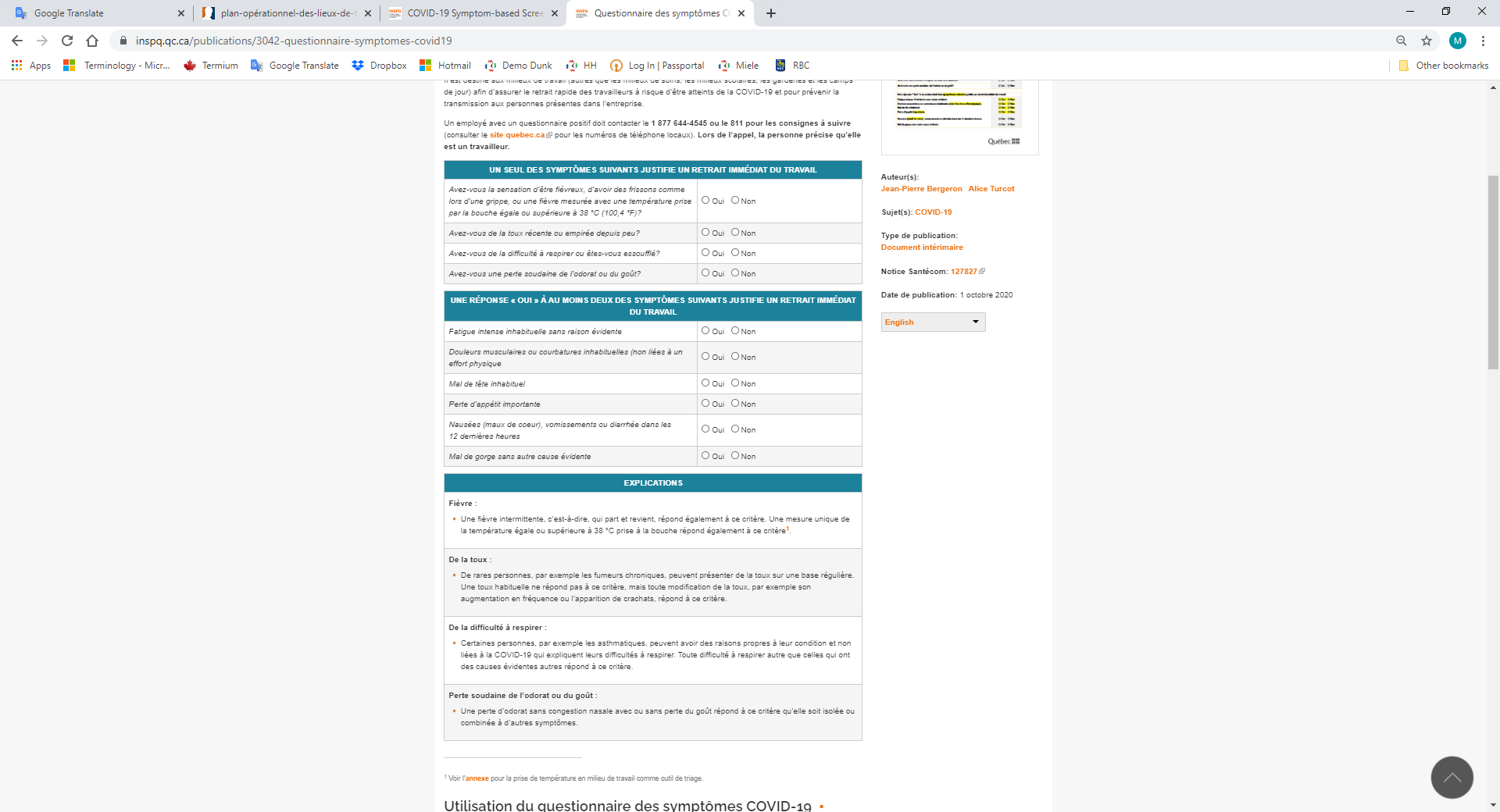 https://www.inspq.qc.ca/sites/default/files/publications/3042-questionnaire-symptomes-covid19.pdfUn employé avec un questionnaire positif doit contacter le 1 877 644-4545 ou le 811 pour les consignes à suivre et préciser qu'il est un employé.Mesures pour contrôler les risques de transmission en milieu de travail: Les risques et les mesures de contrôle sont détaillés dans l’Évaluation des risques organisationnels pour la COVID-19. (ci-dessous)Évaluation des risques organisationnels pour la COVID-19Cette évaluation des risques sera mise à jour en fonction des nouvelles mesures prescrites par l’agence de la santé publique, l'Organisation mondiale de la santé ou toute autre source fiable. Rempli par: __________________________________________	Date: _________________* Réviser avec les employés, le comité de sécurité et afficher sur le babillard SST. Mesures en cas de résultat positif à la COVID-19 ou d’une exposition potentielle en milieu de travail: Remplissez le guide lorsqu’un employé a reçu un diagnostic de COVID-19Mesures pour la gestion des nouveaux risques entraînés par les changements opérationnels :Télétravail des employés qui ne doivent pas nécessairement être présents sur les lieux. Disponibilité d’une politique sur les Modalités de travail flexibles. Port du masque et désinfection des mains par les employés, les clients, les visiteurs, les entrepreneurs, etc. avant d’entrer sur les lieux de travail.Pose d’affiches expliquant les exigences. Assignation du personnel à l’entrée du bâtiment afin de surveiller le respect des exigences. Tenue de réunions quotidiennes avec le personnel afin de discuter des mises à jour concernant la COVID-19 et de répondre aux questions. Mise en place et communication des procédures de nettoyage et de désinfection. Ajout à l’évaluation des risques organisationnels des nouveaux risques et des mesures de contrôle qui y sont associées. Rédaction de nouvelles politiques et procédures au besoin. Mesures pour s’assurer de l’efficacité du plan :Suivi des questionnaires de dépistage par le responsable désigné. Révision mensuelle des mesures de contrôle de la COVID-19 par le comité de sécurité et la direction et documentée sur l’Évaluation des risques organisationnels. RisqueConsidérationsNiveau de risque avant la mise en place des mesures de contrôleNiveau de risque avant la mise en place des mesures de contrôleMesures de contrôleMise en place des mesures de contrôleMise en place des mesures de contrôleRisqueExposition des employésEmployés qui entrent sur les lieux de travailÉlevéÉlevéFaire une auto-évaluation des symptômes de la COVID-19 avant de quitter son domicile. S’isoler en cas de symptômes ou d’exposition à la COVID-19.Prendre une douche/un bain avant de quitter la maison et adopter de bonnes habitudes d'hygiène.Envisager de changer de vêtements en arrivant au travail. Placer les vêtements et les chaussures de travail dans un sac propre avant de quitter la maison.Se rendre directement au travail en évitant les arrêts non essentiels. Si un arrêt est nécessaire,  désinfecter tous les points de contact - les mains, les poignées, etc., et changer de gants, par temps froid.Protocole de dépistage en place à l’arrivée de l’employé – prise de température, questions de dépistage, etc.Porter un masque sur les lieux de travail. Se désinfecter les mains avant d’entrer sur les lieux.Date de révision: 20 novembre 2020Initiales: JSDate de révision: 20 novembre 2020Initiales: JSModéréExposition des employésEmployés qui sortent des lieux de travailÉlevéÉlevéSi les installations sont disponibles, l’employé peut prendre une douche avant de quitter le travail.Envisager de changer de vêtements avant de quitter le travail et placer les vêtements de travail dans un sac.Rentrer directement à la maison après le travail. À la maison, mettre immédiatement les vêtements de travail dans la machine à laver ou la zone de confinement et se laver/désinfecter les mains.Date de révision: 20 novembre 2020Initiales: JSDate de révision: 20 novembre 2020Initiales: JSFaibleExposition du public (clients, entrepreneurs, etc.)Dépistage des personnes entrant sur les lieux de travailÉlevéÉlevéDépistage des clients (par exemple, prise de température).Les clients doivent répondre aux questions de dépistage avant d'entrer (une affiche à l’entrée ou un membre du personnel qui pose les questions)Port du masque par toutes les personnes qui entrent sur les lieux (certaines exceptions s’appliquent)Protocole de dépistage du client avant que l’employé ne se rende à son domicile.Selon le service fourni, le client peut être invité à quitter son domicile lorsque l’employé est sur place.Remarque: les questions de dépistage peuvent être modifiées selon l’évolution de la pandémie, conformément aux directives de santé publique. Date de révision: 20 novembre 2020Initiales: JSDate de révision: 20 novembre 2020Initiales: JSModéréExposition du public (clients, entrepreneurs, etc.)Restreindre l’accès aux lieux de travailÉlevé Élevé Le lieu de travail est fermé sauf pour les services essentiels (maintenance/autres activités essentielles)Une seule porte d'entrée et de sortie du bâtiment pour contrôler la circulation et s'assurer que tous les visiteurs se soumettent au protocole de dépistage (si possible, questions de dépistage avant d'arriver sur les lieux).Les conducteurs effectuant des livraisons de nourriture, de fournitures, etc. devront informer le personnel par téléphone/SMS de leur arrivée ou se rendre au point de contrôle désigné sur le lieu de travail. Date de révision: 20 novembre 2020Initiales: JSDate de révision: 20 novembre 2020Initiales: JSFaibleExposition due aux livraisonsManutention des produits/matériauxÉlevéÉlevéUtiliser les ÉPI (gants, masques) lors de la manipulation des produits. Laver/désinfecter les gants réutilisables (gants résistants aux coupures, en cuir, en caoutchouc, etc.) après utilisation.Jeter les emballages en plastique et autres matériaux d’emballage dans des sacs à ordures scellés, lorsque possible.Placer le carton et les autres matériaux recyclables dans la zone désignée (ils ne doivent rester sur le lieu de travail que dans une zone désignée).Privilégier la signature électronique pour les livraisons. Si une signature est requise, utiliser son propre stylo. Désinfecter tout équipement partagé entre les utilisations. Date de révision: 20 novembre 2020Initiales: JSDate de révision: 20 novembre 2020Initiales: JSFaibleExposition due au contact avec les surfacesSurfaces fréquemment touchées(poignées de porte, terminaux, appareils électroménagers, etc.)ÉlevéÉlevéNettoyer/désinfecter fréquemment les surfaces.Utiliser l'ÉPI (gants), au besoin. Date de révision: 20 novembre 2020Initiales: JSDate de révision: 20 novembre 2020Initiales: JSFaibleExposition due aux aires communes (salles de bain, cafétéria, salles d’attente, etc.)Surfaces fréquemment touchées et autres objets partagés(tables, chaises, réfrigérateurs, micro-ondes, ustensiles, etc.)ÉlevéÉlevéNettoyer régulièrement les surfaces fréquemment touchées à l'aide d'un désinfectant.S’assurer que les poubelles sont disponibles et vidées régulièrement.Échelonner les pauses afin de réduire le nombre d’employés dans les aires communes.Éviter les objets partagés comme les contenants de sel et poivre, sucre, etc. Privilégier les emballages individuels.Éloigner les postes de travail, les bureaux, les tables de la salle à manger, les chaises dans la salle d’attente, etc. afin de respecter la distanciation physique de 2 mètres entre les personnes (installer des panneaux, du ruban de mise en garde ou retirer des tables/bureaux/chaises.Date de révision: 20 novembre 2020Initiales: JSDate de révision: 20 novembre 2020Initiales: JSFaibleExposition due à l’élimination des déchetsDéchets potentiellement contaminésÉlevéÉlevéPorter des gants jetables pour manipuler les déchets.Augmenter la fréquence à laquelle les poubelles sont vidées.Jeter les emballages en plastique et autres matériaux d’emballage dans des sacs à ordures scellés, lorsque possible.Placer le carton et les autres matériaux recyclables dans la zone désignée (ils ne doivent rester sur le lieu de travail que dans une zone désignée).Jeter les articles de nettoyage jetables contaminés (têtes de vadrouille, chiffons, etc.) dans une poubelle doublée d’un sac de plastique. Date de révision: 20 novembre 2020Initiales: JSDate de révision: 20 novembre 2020Initiales: JSFaibleExposition due aux contacts physiquesContact direct(lors de la prestation de services – Premiers soins, soins aux patients, etc.)ÉlevéÉlevéPorter l’ÉPI requis (gants, masques, blouses).Éviter les contacts directs, à moins qu’ils ne soient absolument essentiels.Se laver les mains avant et après tout contact. Éviter de se toucher le visage, les yeux ou la bouche. Date de révision: 20 novembre 2020Initiales: JSDate de révision: 20 novembre 2020Initiales: JSModéréExposition due aux contacts physiquesDistance de moins de 2 mètres entre les personnes(Aucun contact direct)ModéréModéréConsidérer du marquage au plancher pour faire respecter la distance de 2 mètres entre les individus.Installer des barrières physiques comme des écrans en plexiglas pour empêcher la transmission par voie aérienne (pour les caissiers, les zones de restauration, les zones de réception, les zones de livraison, etc.)Lorsque les principes de distanciation physique ne peuvent être respectés, un masque de procédure et une protection oculaire (lunettes de protection ou visière recouvrant le visage jusqu’au menton) sont fournis par l’employeur au personnel qui exécute une tâche nécessitant d’être à moins de 2 mètres d’une autre personne et en l’absence de barrières physiques.Éloigner les postes de travail, les bureaux, les tables de la salle à manger, les chaises dans la salle d’attente, etc. afin de respecter la distanciation physique de 2 mètres entre les personnes (installer des panneaux, du ruban de mise en garde ou retirer des tables/bureaux/chaises.Envisager de réorganiser les espaces de travail et d'utiliser des espaces alternatifs (salles de réunion, espaces vides, etc.)Date de révision: 20 novembre 2020Initiales: JSDate de révision: 20 novembre 2020Initiales: JSFaibleExposition due aux contacts physiquesDistance de plus de 2 mètres entre les personnesFaibleFaibleProtocole de dépistage (avant que les clients n'entrent sur le lieu de travail ou avant que le personnel n'entre dans le domicile des clients ou d'autres lieux de travail).Date de révision: 20 novembre 2020Initiales: JSDate de révision: 20 novembre 2020Initiales: JSFaibleExposition due à la ventilationVentilationÉlevéÉlevéLe lieu de travail doit être bien ventilé et les systèmes de ventilation doivent être entretenus au besoin. Date de révision: 20 novembre 2020Initiales: JSDate de révision: 20 novembre 2020Initiales: JSModéréExposition influencée par l’emplacement géographiqueEmplacement géographique(le lieu de travail est dans une zone «chaude» pour la COVID-19)Emplacement géographique(le lieu de travail est dans une zone «chaude» pour la COVID-19)ModéréSurveiller l'emplacement des lieux de travail et évaluer les zones à risque élevé. Protocole de dépistage amélioré, travail à domicile, restreindre l’accès, fermeture partielle ou autres précautions peuvent être nécessaires). Surveiller l'emplacement des lieux de travail et évaluer les zones à risque élevé. Protocole de dépistage amélioré, travail à domicile, restreindre l’accès, fermeture partielle ou autres précautions peuvent être nécessaires). Date de révision: 20 novembre 2020Initiales: JSFaiblePeur/Anxiété (Stress)CommunicationÉlevéÉlevéInformations sur la gestion du stress, de l'anxiété et de la peur accessibles à tous.PAE disponible pour tout le personnel.Réunion quotidienne du personnel/rencontres entre les superviseurs, les gestionnaires et le personnel pour discuter des mesures de précaution, des mises à jour et répondre aux questions et inquiétudes. Date de révision: 20 novembre 2020Initiales: JSDate de révision: 20 novembre 2020Initiales: JSModéréMaladies dues à la COVID-19AbsencesÉlevéÉlevéUn congé d’au moins 14 jours sera accordé : à tout employé qui reçoit un diagnostic de COVID-19 ou qui présente des symptômes de COVID-19 et à tout employé qui doit prendre soin d'un membre de la famille ayant reçu un diagnostic de COVID-19 ou qui doit prendre soin de ses enfants en raison du manque de services de garde en raison de la COVID-19.Date de révision: 20 novembre 2020Initiales: JSDate de révision: 20 novembre 2020Initiales: JSModéréAutres considérations pour les mesures de contrôle généralesFormationFormation du personnel sur la COVID-19, y compris: symptômes, modes de transmission, etc.Formation du personnel sur l'utilisation des ÉPI et les précautions générales.Formation du personnel sur les procédures de nettoyage et de désinfection propres au lieu de travail.ÉducationFormation générale sur la santé et la sécurité: identification des dangers, rôle du comité/délégué à la sécurité, contrôle des risques, rôles et responsabilités des employés et des superviseurs, violence et harcèlement au travail et refus de travail.  AffichesAffiches, notes de service et autres informations sur la COVID-19 affichées bien en vue dans le lieu de travail (par exemple: babillard SST, entrées, salles du personnel, salles de bain, ascenseurs, couloirs, espaces communs, etc.), notamment sur l'hygiène des mains et la distanciation physique.Équipements de protection individuelleTypes d'ÉPI requis en fonction des recommandations de la Santé publique, de l'OMS et de Canada.ca (gants, masques, écran facial, tabliers, combinaison, etc.).Les ÉPI doivent être disponibles en tout temps.Vérifier quotidiennement l'inventaire des ÉPI requis.Mettre en place un système de réapprovisionnement des ÉPI.Désinfectant pour les mains disponible dans tout le lieu de travail.Équipements/Fournitures (qui peuvent être requis) particuliers à la COVID-19Thermomètre électronique infrarouge, sans contact calibré selon les recommandations du fabricantProduits désinfectants contenant au moins 60% d'alcool Masques faciaux non médicaux, qui épousent bien le nez et la bouche Gants jetables de différentes tailles pour les employés Visières lorsqu’il est impossible de maintenir la distanciation physique.Écrans protecteurs pour protéger des clients et employés des gouttelettes. Instructions pour l’employéLes employés sont informés qu’en cas de symptômes de toux ou de fièvre, de difficultés respiratoires, d’une perte soudaine de l’odorat ou du goût sans congestion nasale ou de tout autre symptôme associé à la COVID-19, ils ne doivent pas se présenter au travail.Lorsqu’un employé présente des symptômes s’apparentant à la COVID-19, il doit porter un masque de procédure et être isolé dans un local immédiatement. Puisqu’il doit être retiré du milieu de travail, un appel au 1 877 644-4545 lui permettra d’obtenir les indications à suivre.Les employés qui reçoivent un résultat positif à la COVID-19 doivent en aviser leur employeur selon les consignes reçues de la Direction générale de la santé publique.L’employeur doit collaborer aux enquêtes épidémiologiques initiées par la Direction générale de la santé publique. Les résultats de l’enquête de la Direction générale de la santé publique permettront de déterminer si les personnes qui ont été en contact avec la personne symptomatique peuvent se présenter au travail ou doivent s’isoler.Actions sur les lieux de travailUne fois que l'employé présentant des symptômes est parti, interdire l’accès au local d’isolement en attendant de le nettoyer et de désinfecter les surfaces et les objets touchés par la personne.Le gestionnaire doit contacter l'employé pour confirmer les éléments suivants (le cas échéant): À quel moment l’employé a-t-il commencé à ressentir des symptômes pour la première fois?À quel endroit il croit l'avoir contracté (sur le lieu de travail, auprès d'un membre de la famille, en public, etc.)?Avec qui a-t-il travaillé ou est-il entré en contact sur le lieu de travail?A-t-il suivi les mesures de contrôle appropriées?Quels équipements/outils a-t-il utilisés?À quels clients a-t-il livré des produits ou fourni des services/soins?Toute autre information pertinente pouvant aider l’employeur à limiter la propagation et à contrôler les risques. Consultez les autorités de santé publique locales pour obtenir des conseils sur les étapes spécifiques à votre lieu de travail. Déterminez si un arrêt temporaire ou partiel est nécessaire.Nettoyez et désinfectez immédiatement toutes les zones de travail, équipements, outils, produits, etc. que l'employé a touchés: Bureaux, poste de travail Salle à manger, toilettes ou autres espaces communs des employésVéhicules d'entreprise, chariots élévateurs ou autres équipements utilisés par l'employéOutils, équipement ou produits que l'employé a manipulésToutes les surfaces fréquemment touchées (interrupteurs, poignées de porte, comptoirs, etc.).)Avisez le syndicat, le comité de sécurité et l’agent provincial au besoin.Déterminez quels employés doivent être informés (tous les employés, certains départements seulement, les employés en contact direct seulement, etc.)Déterminez si d'autres employés doivent être testés ou renvoyés à la maison par mesures préventives. Déterminez si les clients, les entrepreneurs, les visiteurs, etc. doivent être informés.Consultez l’agence de santé publique locale pour obtenir des conseils sur la procédure à suivre.S'il est probable que la COVID-19 ait été contractée sur le lieu de travail, remplissez les formulaires de la commission provinciale d'indemnisation requis pour la déclaration des maladies professionnelles.Communication lorsqu’un employé reçoit un test positif au dépistage de la COVID-19Avisez les employés concernés (en omettant le nom de la personne à moins qu'il ne soit nécessaire de l'identifier selon les instructions de l’agence de santé publique).Rappelez à tous les employés les mesures de sécurité en place pour empêcher la propagation de la COVID-19.Communiquez à tous les employés l'importance de signaler immédiatement tout symptôme ou contact avec une personne infectée. 